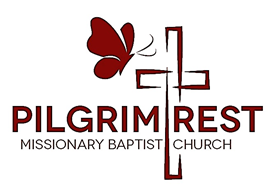 “CONSCIOUS AND INTENTIONAL MINISTRY:             DOING WHO I AM”              Also I heard the voice of the Lord saying: “Whom shall I send, And who   				  will go for Us?” Then I said, “Here am I! Send me.”    Isaiah 6:8Preaching, Teaching and Reaching for     Transformation and LiberationMy Opinion Editor: WHY ARE OUR CHILDREN “BORED”? 
By Jake P. Beason Author of WHY WE LOSE When I was growing up in the South before World War II, I had no time to be "bored". I had so 
many things to do around the house: taking out the ashes, emptying the pan under the icebox, 
running to the store, scrubbing the floors on my knees. Every day I looked forward to finally 
finishing my chores so that I could go out to play with my friends or go walking in the woods. But today the most common complaint among children is “I'm so bored. There's nothing to do 
around here.” So parents worry about how they are going to make life more entertaining for 
their children to keep them out of trouble. They take them shopping to buy fancy clothes and 
give them money to go to the show and concerts, never asking themselves what kind of adults 
and what kind of society we are creating by raising our children to believe that life should 
always be fun and full of goodies. The family used to be a place where children were needed to do things. Children had a sense of 
their value (or what we now call “Self-Esteem”), because they knew they were making a 
contribution. But today there is little in the way of useful activities that the average family has 
to offer children. In single-parent or two-parent households, adults go off to work and send the 
kids off to school or to a baby-sitter. Then when the parents come home, they feel they ought to 
offer the kids something to amuse them. The family used to be a place where children learned that to be a full human being you need to 
do your share of the work that is necessary to maintain the household. By working around the 
house children learned early in life what it means to belong and to be socially responsible. That 
is what was meant by raising children. But after we came to the city we stopped doing things for ourselves and began depending on 
others to do for us. In the process, we lost our understanding of the relationship between the 
family, work and the raising of children. We no longer see the role of the family as the raising 
of the next generation to become responsible adults. Instead folks have children to satisfy their 
personal need for someone to love or to prove that they are a man or a woman. We don't see 
work as a way to develop our distinctively human capacities to produce goods and services and 
to cooperate with one another. We only see work as a "Job" or something that is done to make 
money. We have reduced everything to material benefits and to making money. Instead of 
providing kids with opportunities to be useful, we struggle to “give them the things I didn't have 
when I was growing up.” We try to get kids out of our way by sitting them down before the TV set or by sending them 
out to play. If we need them to do something around the house, we pay them. Then we 
complain when, like workers in a factory, they want to be paid more. We don't think of Education as a process by which children expand their capacities. We tell 
children to stay in school so that eventually they can get a job making a lot of money. Then we 
are surprised when many of our young people say, “Why should I stay in school so that I can 
get a job, when I can make a lot of money now selling drugs?”Most people think that the solution to “boredom” is to provide more entertainment and 
recreation. My own view is that our children would be less bored and their self-esteem would 
be higher if we gave them more opportunities to be useful. It isn't going to be easy to turn this situation around in today's cities. But we can start by 
involving children, beginning with little ones, in work around the house and in the community. Jake P. Beason 
Retired MPS teacher [Preceding letter addressed to Mr. William Rotella, postmarked 25 June 1993 at Milwaukee, 
Wisconsin] 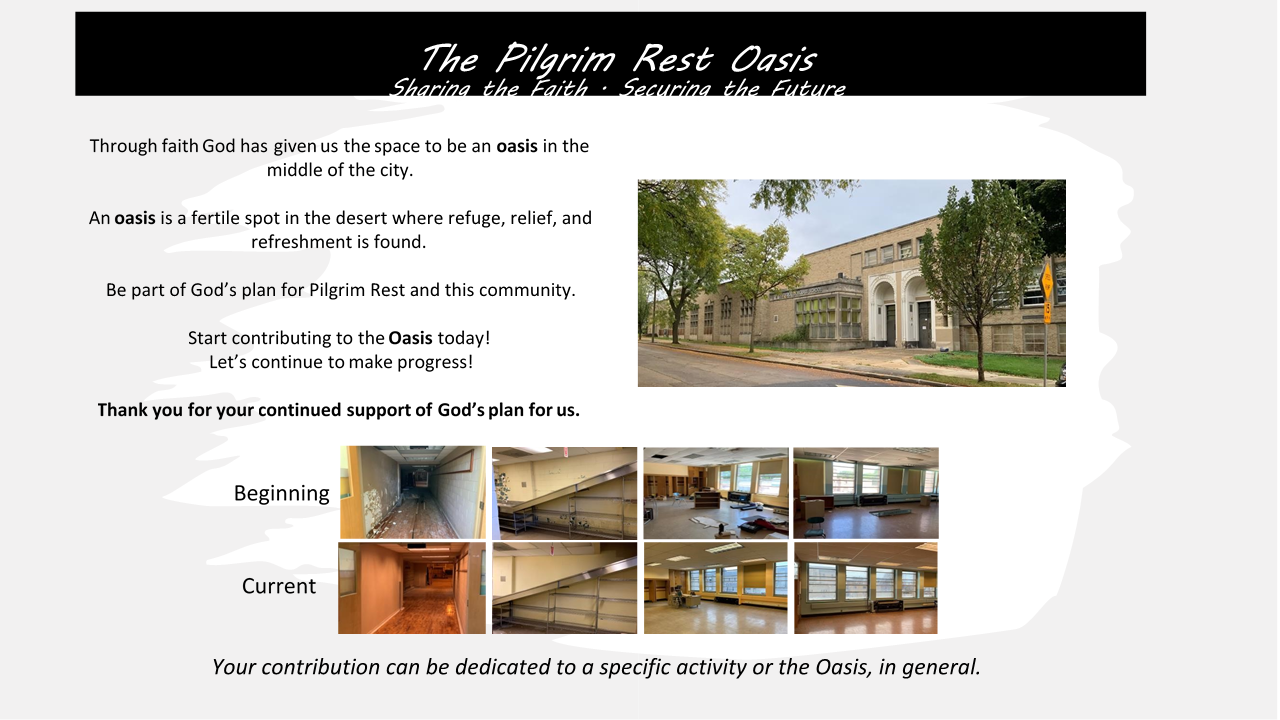 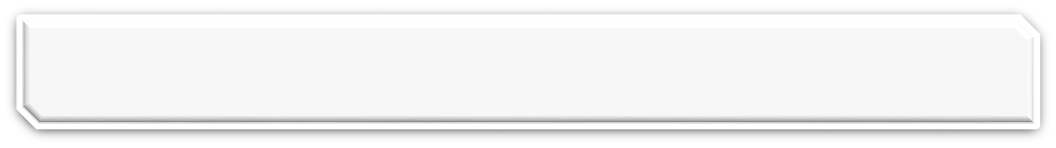 WORK FOR THE WEEKEducational EnrichmentTechnology LiteracyAthletics & RecreationPerforming Arts Facility Innovation$50015 Subject books for elementary (math, literature, history, etc.)1 iPad10 basketballs10 art sets for aspiring artistsExternal security lighting to keep the street well-lit and safe$1,000100 Summer Bridge books to help students retain learning during breaks100 “learn how to code” kits for elementary students10 tennis rackets4 beginner saxophones or 8 beginner violinsCamera security system to keep everyone safe$2,5009 students can be challenged to excel using interactive problem-solving programs1 computer for graphic design and website creation12 sets of golf clubs for children10 Play Scripts with performance/ licensing fee and cast instructionsWireless PA system to easily communicate at the school$5,0001 smartboard to help teachers engage students in learning1 STEM lab cart of materials for a classroom with multiple activities3-day Speed and Agility workshop for 15 young aspiring track stars100 pairs of tap shoes for aspiring dancersBattery operated floor scrubber to keep the building looking its best$10,0001 trip for 15 students to visit 1 HBCU100 Robotic kits to reinforce studies in STEAM subjectsOpen gym for 20 young people 1 X a week throughout the winter in a safe place200 tickets to see Alvin Ailey Dance Company LED light fixtures throughout the school to promote learning and natural light